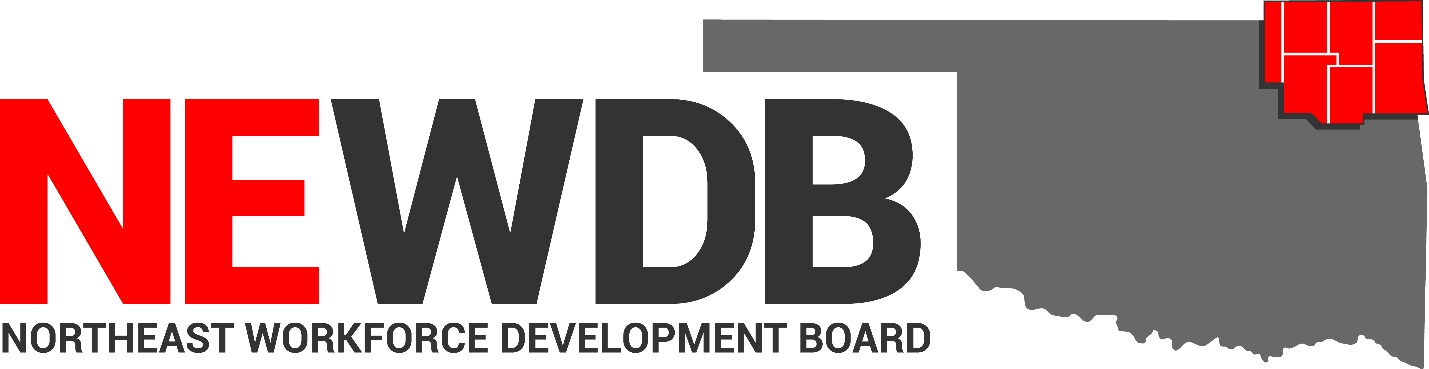 Workforce Innovation and Opportunity ActDemand Occupations&Skills List PolicyNo individual in the United States may, on the basis of race, color, religion, sex, national origin, age, disability, or political affiliation or belief, or, for beneficiaries, applicants, and participants only, on the basis of citizenship or participation in any WIOA Title I-financially assisted program or activity, be excluded from participation in, denied the benefits of, subjected to discrimination under, or denied employment in the administration of or in connection with any WIOA Title I-financially assisted program or activity..DEMAND OCCUPATIONS POLICYI. PURPOSE:The purpose of this issuance is to disseminate policy regarding the determination and usage of the Northeast Workforce Development Board’s (NEWDB) Demand Occupation and Skills List as required under the Workforce Innovation and Opportunity Act (WIOA) Section 3(23)(B).II. BACKGROUND:The Workforce Opportunity and Innovation Action (WIOA) require that local workforce boards identify occupations that are in demand in the region.  This policy establishes the process that the NEWDB shall use for developing and maintaining a local list that identifies increasing and decreasing occupations in the region.In-demand refers to occupations, industry sectors or clusters, or career pathways that have been identified as emerging, growing, and a priority for local workforce partners, or otherwise having the best job prospects due to the workforce needs or hiring demands of employers. WIOA Title I training funds may only be used to assist customers enrolled in courses of study that lead to entry into an occupation on this approved list through a state approved eligible training provider.III. REFERENCES:Workforce Innovation and Opportunity Act (WIOA) Section 3(23)(B), WIOA Sec. 134(c)(3)(F)(v), WIOA Sec. 134(c)(3)(G)(ii)(V)(aa), WIOA Sec. 134(c)(3)(G)(iii),OWDI #15-2017 and subsequent guidance.IMPORTANT! This document contains important information about your rights, responsibilities and/or benefits. It is critical that you understand the information in this document, and we will provide the information in your preferred language at no cost to you. Call Jeremy Frutchey 405.269.2821IMPORTANTE! Este document contiene información sobre sus derechos, responsabilidades y/o beneficios. Es importante que usted entienda la información en este documento. Nosotros le podemos ofrecer la información en el idioma de su preferencia sin costo para usted. Llame al Jeremy Frutchey 405.269.2821 para pedir asistencia en traducir y entender la información en este documento.BABEL NOTICE: (29CFR 38.9(g)(3)): This document contains vital service information.  If English is not your preferred language, please contact:Northeast Workforce Development Board		Jeremy Frutchey, EO Officer				5238 N Highway 167Catoosa, OK 74015			Cell: 405-269-2821		Email: jeremy.frutchey@northeastworkforceboard.comOr,Equal Opportunity OfficerOklahoma Office of Workforce DevelopmentFerris Barger900 N Portland Avenue, BT 300Oklahoma City, OK 73107Office: 405.208.2519Email: ferris.barger@okcommerce.govTo enable telephone conversation between people with speech or hearing loss and people without speech or hearing loss please call Oklahoma Relay at 711 (http://www.oklahomarelay.com/711.html) or TDD/TTY: 800-722-0353. IV. POLICY: As outlined in the WIOA Unified State Plan, Regional Plan, and the NEWDB Local Plan, the NEWDB has identified and updated the Major Industry Clusters as having the potential for sustained demand and requiring skills that are in demand.Determination of Targeted IndustriesThe Northeast Region’s power sectors are defined by anecdotal evidence from employers, studies and analysis from economic development partners, such as: the Oklahoma Office of Workforce Development (OOWD) – including the Critical Occupations List, the Oklahoma Employment Security Commission (OESC) and Economic Modeling Specialists, Inc. (EMSI).  Those power sector sectors follow: Advanced ManufacturingAviation and AerospaceAgriculture and Bioscience EnergyHealthcareInformation TechnologyProfessional Services & Regional HeadquartersTransportation, Distribution, & LogisticsEmerging Sectors follow:Finance and InsuranceUtilitiesConstructionDEMAND OCCUPATIONSThe WIOA Service Provider must assist individuals in the selection of training programs that are directly linked to employment opportunities in their local area. The NEWDB must establish, maintain, review and update annually a list of existing or emerging occupations that are determined to:be part of the sector of the economy that has a high potential for sustained demand or growth in the local area;target industry clusters within the local area;support economic growth priorities; andaddress industry-specific shortages.This policy establishes an “in demand occupation standard” to be used to determine occupations allowable for training activities.  Occupational demands are those occupations within the Northeast Workforce Area that have a projected increase of at least 20 job openings and lead to self-sufficiency.  Demand should not be measured simply in the terms of the number of job openings. High turnover that is associated with certain job titles should be considered. Other factors to be considered include: (a) the minimum skills required to perform the job; and (b) the average wage for an entry-level position in the occupation. The occupations in demand standard will allow Northeast Workforce Development Board to:Extend services to low-income workers and place them on a path to self-sufficiency;Target high-wage industry sectors of the economy and occupations for training and assist in developing customized training programs;Offer training in occupations listed on the 2020-2022 Critical Occupations list andMake job-training programs that lead to self-sufficiency a priority.The NEWDB’s Demand Occupation Policy will be used by the Title I Service Provider to establish the training program selected by the participant to prepare them for employment in a demand occupation. Training for a demand occupation can be targeted toward employment status whether the employment is within the district boundaries or outside of the district boundaries. A participant eligible for training services may request training for an occupation in demand in another area to which an adult or dislocated worker is willing to relocate or commute for which training has been approved. In some instances, an employer may offer employment contingent upon additional training or certification. Documentation of the offer of employment in any occupation may be considered a “Demand Occupation”.Additionally, the NEWDB recognizes that an in-demand occupation is any other occupation that: (a) Is related to an in-demand industry sector in our region; and (b) Is projected to have a number of open positions in that industry. For the purpose of determining whether an occupation is “related to” an in-demand industry sector, the NEWDB will use the O*Net online website as a resource for establishing a relationship between an occupation and an industry.CRITICAL OCCUPATIONS LISTThe OOWD continually monitors in-demand and critical occupations across the state. The annual state-wide Top 100 Critical Occupations List is longitudinal and focuses on job growth, acknowledging the need for extended time frames to achieve higher levels of education necessary to prepare potential job applicants for future employment. These jobs emphasize the state’s desire to 1) meet labor demands so that businesses and entrepreneurs involved in all industries can grow and prosper, and 2) Oklahoma citizens can maintain wealth generating employment.   The OOWD 2018-2020 Critical Occupations list is outlined in Attachment A. DEMAND SKILLS LISTThe NEWDB shall also establish a list of demand skills.  These skills should:Support economic development priorities;Focus on industrial sectors and clusters, whether present or emerging;Address industry-specific or general shortages;Enhance workplace literacy, including vocational English as a Second Language (ESL).Demand Skills may include general workplace skills and competencies that have been recommended by private or public research organizations.The NEWDB Demand Skills List will include skills and competencies that are considered necessary to Northeast Oklahoma’s future economic development.  It may also include skills and competencies specific to targeted industries.The NEWDB Approved Demand Skills are:Microsoft Office Products: Word, Excel, Power Point, Publisher, Outlook, Access, Front PageKeyboarding (typing skills)Computer LiteracyBasic LiteracyMath SkillsSoft SkillsAccounting Software ApplicationsEnglish as a Second Language (ESL)Basic Blueprint ReadingBasic CNC ProgrammingReading Comprehension EXCEPTIONSExceptions to the occupations list attached may be considered in extreme circumstances.  The occupation in question must be presented to the NEWDB Chair or the NEWDB Executive Director in written format.  Exceptions must identify the occupation for which the training is to occur, the basis for requesting an exception including documented evidence to support the request, and whether the exception request is temporary or permanent.  This request must be in advance of any training expenditure related to the request.The NEWDB’s Demand Occupation List will be available in the America’s Job Centers in the Northeast Area.The Demand Occupations will be reviewed by the NEWDB at the first meeting of each program year (or more frequently, if necessary) and will be documented in official meeting minutes. V. Employment Validation Statement:In instances where validation of employment is necessary, such as for Contractual Performance, NEWDB’s service provider will use the attached “Employment Validation Statement” form. In instances that supplemental wages are also being collected, the NEWDB Service Provider must also include the necessary documentation for validation from the most current Data Validation policy. VI. EQUAL OPPORTUNITY AND NONDISCRIMINATION STATEMENT: All Recipients, and Sub recipients/Sub grantees must comply with WIOA’s Equal Opportunity and Nondiscrimination provisions which prohibit discrimination on the basis of race, color, religion, sex (including pregnancy, childbirth, and related medical conditions, transgender status, and gender identity), national origin (including limited English proficiency), age, disability, political affiliation or belief, or, for beneficiaries, applicants, and participants only, on the basis of citizenship status or participation in a WIOA Title-I financially assisted program or activity.VII. POLICY ADDITIONS AND CLARIFICATIONS:  The NEWDB Executive Director is authorized to issue additional instructions, guidance, approvals, forms, etc. to further implement the requirements of this policy.VIII. ATTACHMENTS:Attachment A—2020-2022 Critical OccupationsAttachment B – Employment Validation StatementAPPROVED by:NEWDB at the meeting held 8.11.2021____________________________________			_________________		Heather Smoot, Chair								Date	  Northeast Workforce Development Board The methodology and parameters used to determine the Critical Occupations is:Occupations are limited to those vital to the success of Oklahoma's ecosystems. Ecosystems ‐‐ or economic systems ‐‐ are demand industry sectors/clusters identified as giving Oklahoma a competitive advantage in a global economy. Five key statewide ecosystems have been identified including Aerospace and Defense; Agriculture and Biosciences; Energy; Information and Finance; and, Transportation and Distribution. In addition to the five statewide ecosystems, four complementary ecosystems have been identified including Healthcare, Education, Construction, and Manufacturing. Job growth: those occupations with projected negative growth (overall job loss) are eliminated from the list. Wealth Generation: those occupations with median hourly salaries below $12.00 per hour are eliminated from the list.  Education: those occupations requiring "no formal education" are eliminated from the list unless the occupation earns a median salary above $20.00 per hour. The occupations remaining on the list are sorted based on greatest job growth and stratified by education. To ensure representation of occupations from all educational levels, the top ranked occupations are selected from each educational group.Attachment A2020-2022 Critical OccupationsSource: 2020-2022 Critical Occupations - Oklahoma Office of Workforce Development SOCDescription2019 Jobs2025 JobsChange (2019 - 2025)Median Hourly EarningsTypical Entry Level EducationTypical On-The-Job TrainingCertificate available for HS or Less.Ecosystems11-1021General and Operations Managers27,40529,1951,790$39.32 Bachelor's degreeNoneAerospace and Defense, Agriculture and Bioscience, Energy, Information and Finance Services, and Transport and Distribution11-2021Marketing Managers1,4691,621151$46.72 Bachelor's degreeNone11-2022Sales Managers2,9393,145207$43.98 Bachelor's degreeNone11-3011Administrative Services Managers6,8417,074233$39.40 Bachelor's degreeNone11-3021Computer and Information Systems Managers3,5623,782219$51.85 Bachelor's degreeNone11-3031Financial Managers6,7177,465748$46.17 Bachelor's degreeNone11-3051Industrial Production Managers1,9162,053137$45.93 Bachelor's degreeNone11-3071Transportation, Storage, and Distribution Managers1,6471,770124$34.90 High school diploma or equivalentNoneY11-3121Human Resources Managers1,7241,825101$40.90 Bachelor's degreeNone11-9032Education Administrators, Elementary and Secondary School3,3153,33621$33.81 Master's degreeNone11-9041Architectural and Engineering Managers2,0442,223179$60.08 Bachelor's degreeNoneAerospace and Defense11-9111Medical and Health Services Managers6,7407,191451$37.86 Bachelor's degreeNone11-9141Property, Real Estate, and Community Association Managers3,3483,515167$30.97 High school diploma or equivalentNoneY11-9199Managers, All Other7,6208,312692$27.39 Bachelor's degreeNoneYTransport and Distribution13-1041Compliance Officers4,0984,283184$26.24 Bachelor's degreeModerate-term on-the-job training13-1051Cost Estimators2,0832,263180$28.97 Bachelor's degreeModerate-term on-the-job training13-1071Human Resources Specialists7,2727,611339$24.45 Bachelor's degreeNoneTransport and Distribution13-1081Logisticians4,0864,337250$35.14 Bachelor's degreeNoneAerospace and Defense13-1111Management Analysts6,3017,055753$36.28 Bachelor's degreeNoneInformation and Finance Services and Transport and Distribution13-1151Training and Development Specialists4,8175,021203$24.97 Bachelor's degreeNone13-1161Market Research Analysts and Marketing Specialists5,3606,088727$25.73 Bachelor's degreeNoneInformation and Finance Services and Transport and Distribution13-2011Accountants and Auditors15,75817,0461,288$31.43 Bachelor's degreeNoneEnergy, Information and Finance Services, and Transport and Distribution13-2051Financial Analysts1,7401,906166$30.35 Bachelor's degreeNoneInformation and Finance Services13-2052Personal Financial Advisors1,6961,830134$30.78 Bachelor's degreeLong-term on-the-job trainingInformation and Finance Services13-2072Loan Officers3,9664,135169$29.41 Bachelor's degreeModerate-term on-the-job trainingInformation and Finance Services13-2082Tax Preparers1,8091,954146$19.87 High school diploma or equivalentModerate-term on-the-job trainingY15-1132Software Developers, Applications4,8015,613812$40.68 Bachelor's degreeNoneAerospace and Defense, Information and Finance Services, and Transport and Distribution15-1141Database Administrators1,5281,56536$31.84 Bachelor's degreeNone15-1142Network and Computer Systems Administrators3,0723,175103$32.97 Bachelor's degreeNone15-1151Computer User Support Specialists7,3437,691348$21.17 Some college, no degreeNoneYAgriculture and Bioscience15-1199Computer Occupations, All Other3,0913,340250$37.48 Bachelor's degreeNoneAgriculture and Bioscience17-2051Civil Engineers2,6492,813163$40.47 Bachelor's degreeNone17-2071Electrical Engineers1,4741,638164$46.03 Bachelor's degreeNoneAerospace and Defense17-2112Industrial Engineers1,7922,178386$39.56 Bachelor's degreeNoneAerospace and Defense and Energy17-2141Mechanical Engineers2,9783,288309$40.47 Bachelor's degreeNoneAerospace and Defense17-2171Petroleum Engineers1,9462,062117$62.05 Bachelor's degreeNoneEnergy21-1012Educational, Guidance, School, and Vocational Counselors3,8473,89952$20.43 Master's degreeNone21-1018Substance Abuse, Behavioral Disorder, and Mental Health Counselors3,7254,245520$22.23 Bachelor's degreeNone21-1021Child, Family, and School Social Workers6,4556,716262$16.89 Bachelor's degreeNone21-1022Healthcare Social Workers2,0262,128103$22.27 Master's degreeInternship/residency23-1011Lawyers8,2778,437160$42.13 Doctoral or professional degreeNone23-2011Paralegals and Legal Assistants3,0923,315223$21.82 Associate's degreeNone25-3097Teachers and Instructors, All Other3,3583,596239$17.50 Bachelor's degreeNone27-1024Graphic Designers2,0562,11155$18.23 Bachelor's degreeNone29-1062Family and General Practitioners2,8002,88887$101.88 Doctoral or professional degreeInternship/residency29-1069Physicians and Surgeons, All Other2,9133,122208$57.86 Doctoral or professional degreeInternship/residency29-1071Physician Assistants1,4461,669223$49.95 Master's degreeNone29-1123Physical Therapists2,5112,781269$41.50 Doctoral or professional degreeNone29-1127Speech-Language Pathologists1,9052,156251$31.89 Master's degreeInternship/residency29-1131Veterinarians1,4491,625176$38.01 Doctoral or professional degreeNone29-1141Registered Nurses30,44832,0391,591$29.69 Bachelor's degreeNone29-1171Nurse Practitioners1,6801,929249$50.05 Master's degreeNone29-2018Clinical Laboratory Technologists and Technicians4,0784,414337$22.48 Bachelor's degreeNone29-2021Dental Hygienists2,3722,570198$37.08 Associate's degreeNone29-2034Radiologic Technologists2,4862,608121$26.12 Associate's degreeNone29-2041Emergency Medical Technicians and Paramedics3,6273,967340$14.65 Postsecondary nondegree awardNone29-2071Medical Records and Health Information Technicians3,4373,616179$16.97 Postsecondary nondegree awardNone29-9011Occupational Health and Safety Specialists1,5611,673112$31.31 Bachelor's degreeNone31-2021Physical Therapist Assistants1,4701,648178$28.95 Associate's degreeNone31-9091Dental Assistants4,1744,490316$17.40 Postsecondary nondegree awardNone31-9092Medical Assistants8,8409,775935$14.52 Postsecondary nanodegree awardNone31-9097Phlebotomists1,5161,799283$14.60 Postsecondary nondegree awardNone33-1012First-Line Supervisors of Police and Detectives2,5072,653147$35.25 High school diploma or equivalentModerate-term on-the-job trainingY33-2011Firefighters3,7044,045342$20.18 Postsecondary nondegree awardLong-term on-the-job training33-3051Police and Sheriff's Patrol Officers8,6309,311681$20.71 High school diploma or equivalentModerate-term on-the-job trainingY41-3021Insurance Sales Agents10,12710,887760$22.28 High school diploma or equivalentModerate-term on-the-job trainingYInformation and Finance Services41-3031Securities, Commodities, and Financial Services Sales Agents1,9162,021107$22.10 Bachelor's degreeModerate-term on-the-job trainingInformation and Finance Services41-3099Sales Representatives, Services, All Other10,04210,528487$21.69 High school diploma or equivalentModerate-term on-the-job trainingYAgriculture and Bioscience and Transport and Distribution41-9022Real Estate Sales Agents6,3726,609237$19.51 High school diploma or equivalentModerate-term on-the-job trainingY43-4131Loan Interviewers and Clerks4,1784,351174$15.48 High school diploma or equivalentShort-term on-the-job trainingYInformation and Finance Services43-5032Dispatchers, Except Police, Fire, and Ambulance2,3072,443136$18.05 High school diploma or equivalentModerate-term on-the-job trainingTransport and Distribution43-5061Production, Planning, and Expediting Clerks6,5436,891347$22.89 High school diploma or equivalentModerate-term on-the-job trainingAerospace and Defense43-6013Medical Secretaries10,25810,994736$14.89 High school diploma or equivalentModerate-term on-the-job trainingY43-9041Insurance Claims and Policy Processing Clerks2,3092,34334$18.79 High school diploma or equivalentModerate-term on-the-job trainingYInformation and Finance Services47-1011First-Line Supervisors of Construction Trades and Extraction Workers11,64512,6791,033$29.08 High school diploma or equivalentNoneYEnergy47-2073Operating Engineers and Other Construction Equipment Operators6,9287,776848$18.59 High school diploma or equivalentModerate-term on-the-job trainingYEnergy47-2111Electricians7,7648,493729$23.21 High school diploma or equivalentApprenticeshipY47-2152Plumbers, Pipefitters, and Steamfitters7,5468,357811$22.89 High school diploma or equivalentApprenticeshipY47-4011Construction and Building Inspectors2,3292,486157$23.44 High school diploma or equivalentModerate-term on-the-job training47-4051Highway Maintenance Workers3,0093,192184$15.85 High school diploma or equivalentModerate-term on-the-job trainingY49-1011First-Line Supervisors of Mechanics, Installers, and Repairers7,3337,699367$31.41 High school diploma or equivalentNoneYAgriculture and Bioscience49-3011Aircraft Mechanics and Service Technicians5,6135,870257$28.59 Postsecondary nanodegree awardNoneAerospace and Defense49-3031Bus and Truck Mechanics and Diesel Engine Specialists4,1884,464276$20.00 High school diploma or equivalentLong-term on-the-job trainingYTransport and Distribution49-3042Mobile Heavy Equipment Mechanics, Except Engines2,5432,787243$22.47 High school diploma or equivalentLong-term on-the-job trainingY49-9021Heating, Air Conditioning, and Refrigeration Mechanics and Installers4,4174,863446$19.40 Postsecondary nondegree awardLong-term on-the-job training49-9041Industrial Machinery Mechanics4,9965,630634$24.71 High school diploma or equivalentLong-term on-the-job trainingYEnergy49-9043Maintenance Workers, Machinery4,3604,638278$23.26 High school diploma or equivalentLong-term on-the-job trainingY49-9051Electrical Power-Line Installers and Repairers2,1052,221115$26.89 High school diploma or equivalentLong-term on-the-job trainingY49-9071Maintenance and Repair Workers, General17,70418,7931,089$15.57 High school diploma or equivalentModerate-term on-the-job trainingYAgriculture and Bioscience, and Energy49-9099Installation, Maintenance, and Repair Workers, All Other1,5721,695124$19.70 High school diploma or equivalentModerate-term on-the-job trainingYAgriculture and Bioscience51-2011Aircraft Structure, Surfaces, Rigging, and Systems Assemblers2,3822,816435$22.86 High school diploma or equivalentModerate-term on-the-job trainingYAerospace and Defense51-2028Electrical, Electronic, and Electromechanical Assemblers, Except Coil Winders, Tapers, and Finishers3,1373,22689$15.24 High school diploma or equivalentModerate-term on-the-job trainingAerospace and Defense and Energy51-4011Computer-Controlled Machine Tool Operators, Metal and Plastic3,2333,339106$18.42 High school diploma or equivalentModerate-term on-the-job trainingYAerospace and Defense51-4041Machinists5,4295,896467$20.66 High school diploma or equivalentLong-term on-the-job trainingYAerospace and Defense and Energy51-4081Multiple Machine Tool Setters, Operators, and Tenders, Metal and Plastic2,1622,304143$16.31 High school diploma or equivalentModerate-term on-the-job trainingY51-4121Welders, Cutters, Soldiers, and Braziers10,83011,662832$19.99 High school diploma or equivalentModerate-term on-the-job trainingY51-8031Water and Wastewater Treatment Plant and System Operators1,9742,04167$16.46 High school diploma or equivalentLong-term on-the-job training51-9121Coating, Painting, and Spraying Machine Setters, Operators, and Tenders1,9672,084116$16.36 High school diploma or equivalentModerate-term on-the-job training53-1048First-line Supervisors of Transportation and Material Moving Workers, Except Aircraft Cargo Handling Supervisors5,1055,531426$24.41 High school diploma or equivalentNoneTransport and Distribution53-3032Heavy and Tractor-Trailer Truck Drivers30,28132,7322,451$20.01 Postsecondary nanodegree awardShort-term on-the-job trainingAgriculture and Bioscience, Energy, and Transport and DistributionThe Jobs listed on the Top 100 Critical Occupations List represent:The Jobs listed on the Top 100 Critical Occupations List represent:24.0% of all jobs in 202847.1% of all jobs in 2028 requiring a Postsecondary Nondegree Award or higher47.1% of all jobs in 2028 requiring a Postsecondary Nondegree Award or higher84.5% of all anticipated newly‐created jobs, 2018 to 2028, requiring a Postsecondary Nondegree Award or higher 84.5% of all anticipated newly‐created jobs, 2018 to 2028, requiring a Postsecondary Nondegree Award or higher     29.4% of all anticipated newly-created jobs, 2028 to 2028    29.4% of all anticipated newly-created jobs, 2028 to 2028Employment Validation StatementEmployment Validation StatementEmployment Validation StatementEmployment Validation StatementEmployment Validation StatementEmployment Validation StatementEmployment Validation StatementEmployment Validation StatementEmployment Validation StatementOKJM PID:OKJM PID:Participant Name:Participant Name:LastFirstMIVerification provided by:Verification provided by:Verification provided by:EmployerClientType of contact (telephone, email, mail, etc.):Type of contact (telephone, email, mail, etc.):Type of contact (telephone, email, mail, etc.):Type of contact (telephone, email, mail, etc.):Name of Individual Providing Information:Name of Individual Providing Information:Name of Individual Providing Information:Name of Individual Providing Information:Telephone Number of Individual Providing Information:Telephone Number of Individual Providing Information:Telephone Number of Individual Providing Information:Telephone Number of Individual Providing Information:Telephone Number of Individual Providing Information:Employer Name:Employer Name:City and State:City and State:Employer Contact Information:Employer Contact Information:Employer Contact Information:Phone Number:Phone Number:Email Address:Email Address:Job Title:Employment Start Date:Employment Start Date:Employment Start Date:Average hours per week:Average hours per week:Average hours per week:Hourly Wage:Hourly Wage:Fringe Benefits Offered?:Fringe Benefits Offered?:Fringe Benefits Offered?:YesNoFringe Benefits Taken?:Fringe Benefits Taken?:Fringe Benefits Taken?:YesNoEmployment End Date (if Applicable):Employment End Date (if Applicable):Employment End Date (if Applicable):Employment End Date (if Applicable):Reason for Leaving:Reason for Leaving:Signature & Date of Individual Providing InformationSignature & Date of Individual Providing InformationSignature & Date of Individual Providing InformationSignature & Date of Individual Providing InformationSignature & Date of Individual Providing InformationSignature & Date of Individual Providing InformationPrinted NamePrinted NamePrinted NameSignature & Date of Staff Taking InformationSignature & Date of Staff Taking InformationSignature & Date of Staff Taking InformationSignature & Date of Staff Taking InformationSignature & Date of Staff Taking InformationSignature & Date of Staff Taking InformationPrinted NamePrinted NamePrinted NameI attest that the information provided is true to the best of my knowledge, and is reported accurately. I understand that NEWDB staff or its contracted service provider may reach out to the identified employer to validate the accuracy of the provided information.I attest that the information provided is true to the best of my knowledge, and is reported accurately. I understand that NEWDB staff or its contracted service provider may reach out to the identified employer to validate the accuracy of the provided information.I attest that the information provided is true to the best of my knowledge, and is reported accurately. I understand that NEWDB staff or its contracted service provider may reach out to the identified employer to validate the accuracy of the provided information.I attest that the information provided is true to the best of my knowledge, and is reported accurately. I understand that NEWDB staff or its contracted service provider may reach out to the identified employer to validate the accuracy of the provided information.I attest that the information provided is true to the best of my knowledge, and is reported accurately. I understand that NEWDB staff or its contracted service provider may reach out to the identified employer to validate the accuracy of the provided information.I attest that the information provided is true to the best of my knowledge, and is reported accurately. I understand that NEWDB staff or its contracted service provider may reach out to the identified employer to validate the accuracy of the provided information.I attest that the information provided is true to the best of my knowledge, and is reported accurately. I understand that NEWDB staff or its contracted service provider may reach out to the identified employer to validate the accuracy of the provided information.I attest that the information provided is true to the best of my knowledge, and is reported accurately. I understand that NEWDB staff or its contracted service provider may reach out to the identified employer to validate the accuracy of the provided information.I attest that the information provided is true to the best of my knowledge, and is reported accurately. I understand that NEWDB staff or its contracted service provider may reach out to the identified employer to validate the accuracy of the provided information.* Note for Title I Service provider: This document by its self is not sufficient for supplemental wage data. For supplemental wage data requirements, reference the current Data Validation Policy.* Note for Title I Service provider: This document by its self is not sufficient for supplemental wage data. For supplemental wage data requirements, reference the current Data Validation Policy.* Note for Title I Service provider: This document by its self is not sufficient for supplemental wage data. For supplemental wage data requirements, reference the current Data Validation Policy.* Note for Title I Service provider: This document by its self is not sufficient for supplemental wage data. For supplemental wage data requirements, reference the current Data Validation Policy.* Note for Title I Service provider: This document by its self is not sufficient for supplemental wage data. For supplemental wage data requirements, reference the current Data Validation Policy.* Note for Title I Service provider: This document by its self is not sufficient for supplemental wage data. For supplemental wage data requirements, reference the current Data Validation Policy.* Note for Title I Service provider: This document by its self is not sufficient for supplemental wage data. For supplemental wage data requirements, reference the current Data Validation Policy.* Note for Title I Service provider: This document by its self is not sufficient for supplemental wage data. For supplemental wage data requirements, reference the current Data Validation Policy.* Note for Title I Service provider: This document by its self is not sufficient for supplemental wage data. For supplemental wage data requirements, reference the current Data Validation Policy.